Памятка для родителей детей младшего дошкольного возраста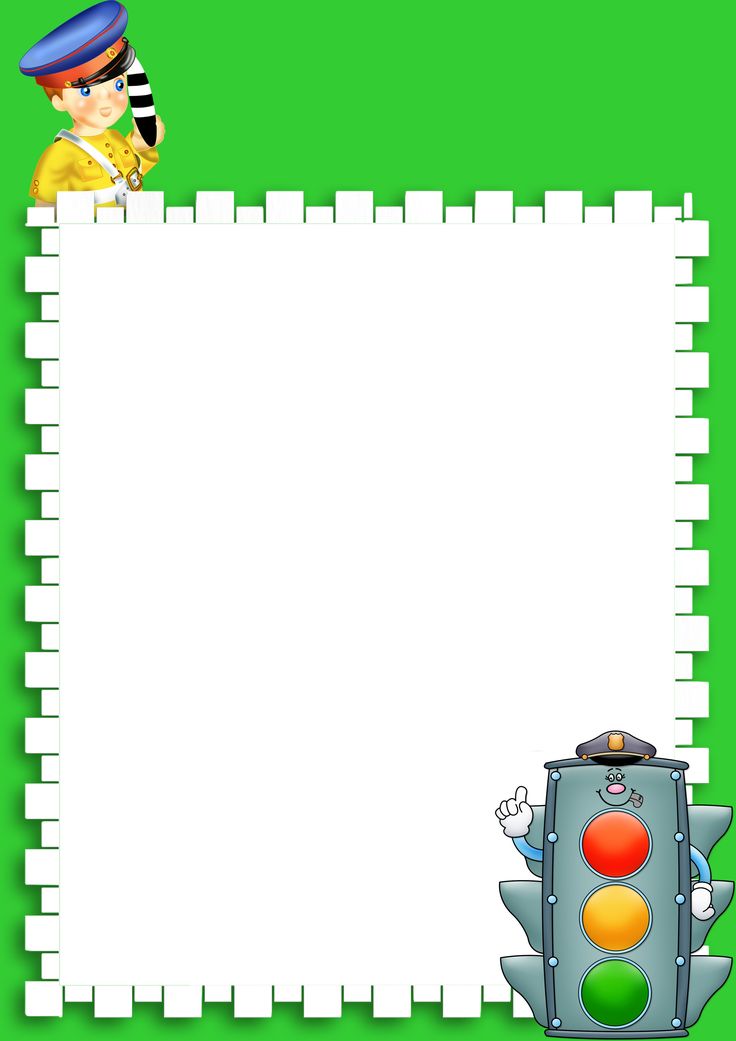 Уважаемые родители!В младшем дошкольном возрасте ребёнок должен усвоить:Кто является участником дорожного движения;Элементы дороги (дорога, проезжая часть, тротуар, обочина, пешеходный переход, перекрёсток);Транспортные средства (трамвай, автобус, троллейбус, легковой автомобиль, грузовой автомобиль, мотоцикл, велосипед);Средства регулирования дорожного движения;Красный, жёлтый и зелёный сигналы светофора;Правила движения по обочинам и тротуарам;Правила перехода проезжей части;Без взрослых выходить на дорогу нельзя;Правила посадки, поведения и высадки в общественном транспорте;Методические приёмы обучения навыкам безопасного поведения ребёнка на дороге:Своими словами, систематически и ненавязчиво знакомить с правилами только в объёме, необходимом для усвоения;Для ознакомления использовать дорожные ситуации при прогулках во дворе, на дороге;Объяснять, что происходит на дороге, какие транспортные средства он видит;Когда и где можно переходить проезжую часть, когда и где нельзя;Указывать на нарушителей правил, как пешеходов, так и водителей;Закреплять зрительную память (где транспортное средство, элементы дороги, магазины, школы, детские сады, аптеки, пешеходные переходы, светофоры, пути безопасного и опасного движения в детский сад);Развивать пространственное представление (близко, далеко, слева, справа, по ходу движения, сзади);Развивать представление о скорости движения транспортных средств пешеходов (быстро едет, медленно, поворачивает);Не запугивать ребёнка улицей: страх перед транспортом не менее вреден, чем беспечность и невнимательность;Читать ребёнку стихи, загадки, детские книжки на тему безопасности движения.Помните!Ребёнок учится законам дорог, беря пример с членов семьи и других взрослых. Особенно пример папы и мамы учит дисциплинированному поведению на дороге не только вашего ребёнка, но других родителейБерегите ребёнка!Оградите его от несчастных случаев.